Two-part, in-Person series in Edmonton, A.B.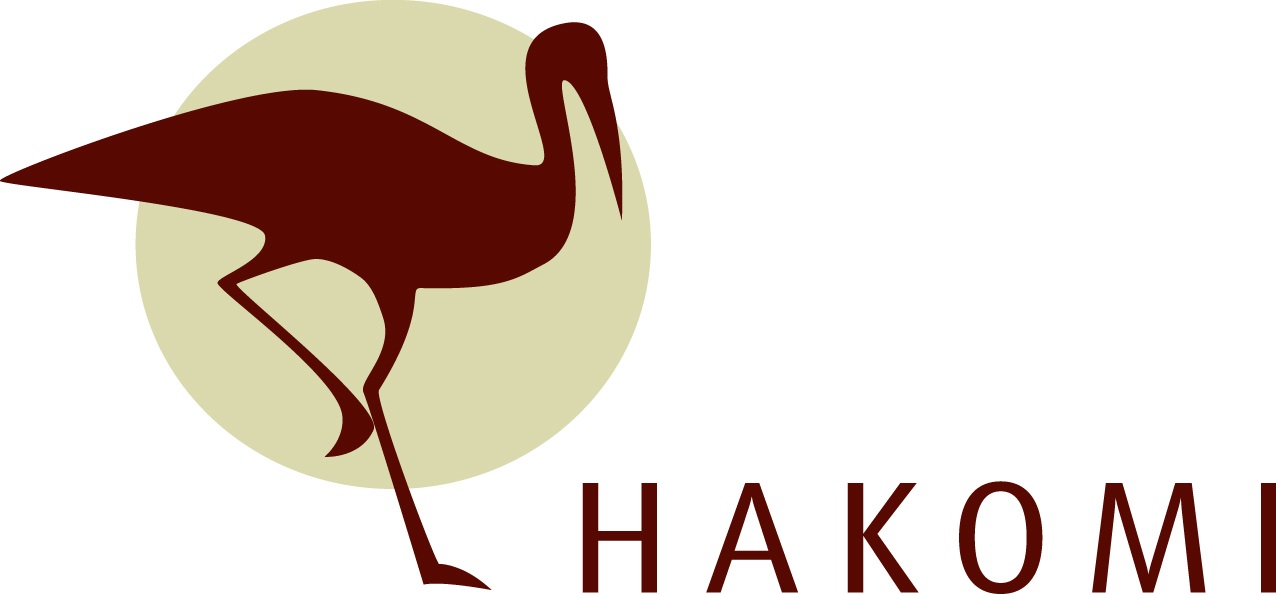 with Pamela Thompson, M.A., R.PsychFor Graduates of Hakomi Professional or Comprehensive TrainingsRefresh your Hakomi skills and reconnect with the local Hakomi Community!This two-part, in-person Advanced Hakomi Skills and Mentorship will include Hakomi skills practice, client consultation, and review of characterological strategies affecting client work.There will be a maximum of ten participants for each date to allow for focused attention to individual practices.Dates:
Friday, September 20, 2024
Saturday, September 21, 2024Times:
9:30 – 12:30
12;30 – 2:00 lunch
2:00 – 5:00
(6 hours per session)Location:
Edmonton, A.B., TBD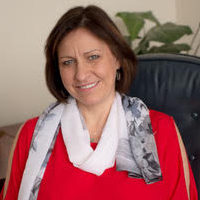 HAKOMI INSTITUTE OF EDMONTONe-mail:											 website:hakomi.edmonton@gmail.com						   hakomiedmonton.ca Workshop Registration FormPlease return this form with a cheque or INTERAC e-Transfer for your full payment to:Hakomi Institute of Edmonton#204B, 10544-106 Street, Edmonton, T5H 2X6hakomi.edmonton@gmail.comHow did you hear about this workshop?May we add you to our e-mail list? NameStreet AddressCityPostal CodeHome/Cell PhoneWork PhoneEmail AddressPlease list any dietary restrictions for snacks.TIMESINVESTMENTLOCATIONFriday, September 20, 2024
Saturday, September 21, 2024Times:
9:30 – 12:30
12;30 – 2:00 lunch
2:00 – 5:00
(6 hours per session)$220 per session (plus 5% GST, $231 total)
or
$400 for both (plus 5% GST, $420 total)TBDEdmonton, AB